WERKEN IN EEN ACHTERSTANDSWIJKInformatie inwerkprogramma werken in een achterstandswijk.THEMA:Hoe kunnen we complexe zorg leuk houden? Het werken in achterstandswijken vereist specifieke competenties van professionals, gezien de complexiteit van de problematiek van de cliënten en de veranderingen in de gezondheidszorg (verschuiving van zorg uit de 2e lijn, naar de 1e lijn) Om het werken in achterstandswijken goed uit te voeren en voor jou als professional leuk te houden, biedt het Utrechts Fonds voor Achterstandswijken (UFA) het inwerkprogramma: ‘Werken in een achterstandswijk’.INHOUD & OPZET:Je kunt verwachten dat je basistaal en handvatten aangereikt krijgt die je in de dagelijkse praktijk kunnen helpen. En vanzelfsprekend gaan we samen aan het werk met casuïstiek uit je eigen praktijk. De training bestaat uit 3 bijeenkomsten van 16.00 – 20.00 uur, in Park Oog in Al (Landhuis in de Stad) waarbij je een maaltijd aangeboden krijgt: Dinsdag 30 oktoberDinsdag 13 november Dinsdag 27 novemberDe kosten voor deze training worden eenmalig gedragen door het UFA. Voor informatie en aanmelding kun je contact opnemen met de trainers:  Vincent de Blok     (POH-GGZ/trainer)           email:  de.blok@huisartsenpraktijkdedame.nl         tel : 06 27846021Jeannette Verhoeven     (GW-docent/trainer)    email:   j.verhoeven1@vumc.nl                            tel : 06 12365062Namens de trainers tot ziens in landhuis in de Stad!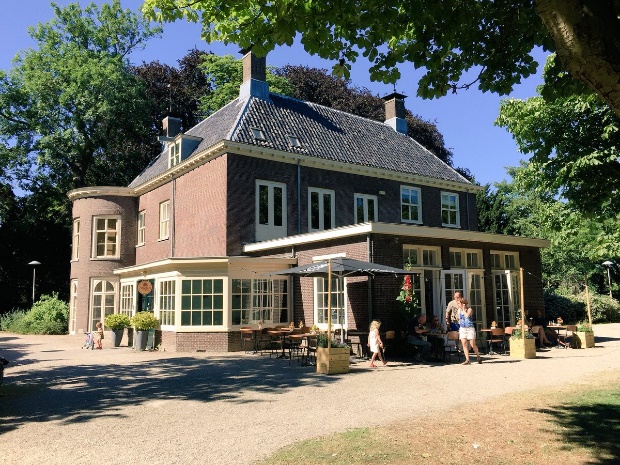 